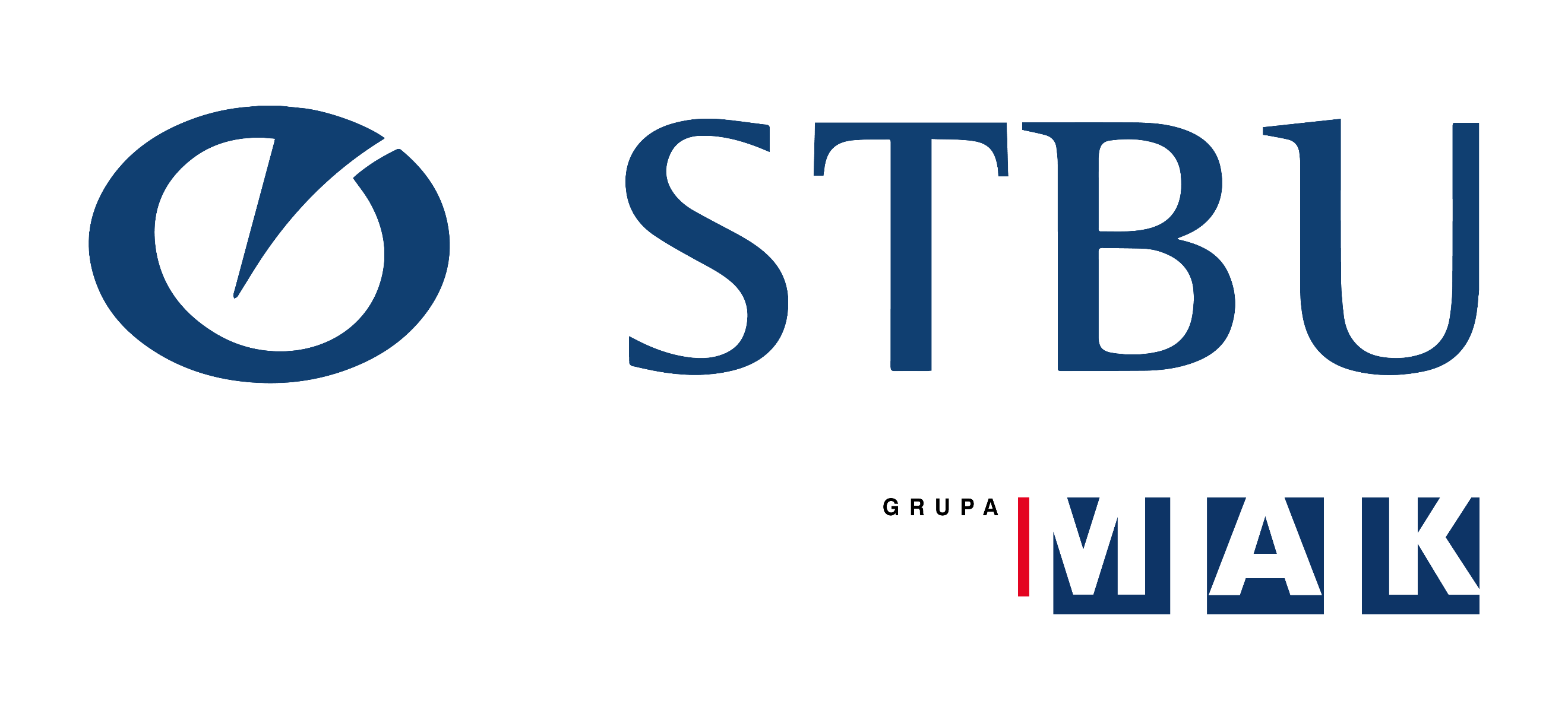 Sopot, dnia 8.12.2022r.Strona internetowaSprawa: wykaz ofert złożonych w postępowaniu na „Usługi ubezpieczenia Spółki ECO SOPOT - 2 zadania”Zamawiający informuje o kwocie jaką zamierza przeznaczyć na sfinansowanie zamówienia: Zadanie  1 – ubezpieczenie komunikacyjne -200.000zł Zadanie 2 – ubezpieczenie sprzętu elektronicznego i odpowiedzialności cywilnej z tytułu prowadzenia działalności i posiadania mienia – 70.000złLp.Nazwa i adres wykonawcyCena ofertowabrutto w złZaakceptowane Klauzule fakultatywneZadanie 1 - kryterium oceny (90/10)Zadanie 1 - kryterium oceny (90/10)Zadanie 1 - kryterium oceny (90/10)Zadanie 1 - kryterium oceny (90/10)1POWSZECHNY ZAKŁAD UBEZPIECZEŃ SPÓŁKA AKCYJNARondo Ignacego Daszyńskiego 4, 00-843 WarszawaNIP: 526-025-10-49180 466,00 Kierowca w stanie ograniczonym – 2 pktTAKGwarantowana suma ubezpieczenie – 5 pktTAKZadanie 2 - kryterium oceny (100)Zadanie 2 - kryterium oceny (100)Zadanie 2 - kryterium oceny (100)Zadanie 2 - kryterium oceny (100)1SOPOCKIE TOWARZYSTWO UBEZPIECZEŃ ERGO HESTIA SAUL. HESTII 1, 81-731 SOPOTUL. JELITKOWSKA 47, 80-342 GDAŃSKNIP 585 000 16 90/66 737,0066 737,002InterRisk Towarzystwo Ubezpieczeń S.A . Vienna Insurance Group Oddział Gdańsk00-668 Warszawa, ul. Noakowskiego 22526-00-38-80669 400,0069 400,003POWSZECHNY ZAKŁAD UBEZPIECZEŃ SPÓŁKA AKCYJNARondo Ignacego Daszyńskiego 4, 00-843 WarszawaNIP: 526-025-10-4959 176,1559 176,15